דף עבודה: תעודות זהות לדוד ולגליתתעודת זהות לדודתעודת זהות לגליתשם:שם האב:                -------------------מקום מגורים:גיל משוער (לא מספר):לאום:סימני זיהוי גופניים:מקצוע:כלי נשק:תמונה: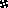 